NCDC Risk Assessment 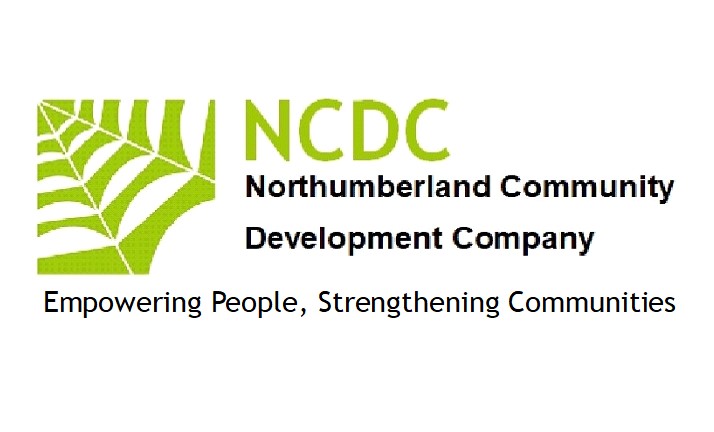 Name /Contact Details for Organiser:…………………………………………………………………………………………Risk:1:Low2:Medium3:High4:Severe HazardWho is affected Level of Risk 1-4First Aider Present Control Measures 